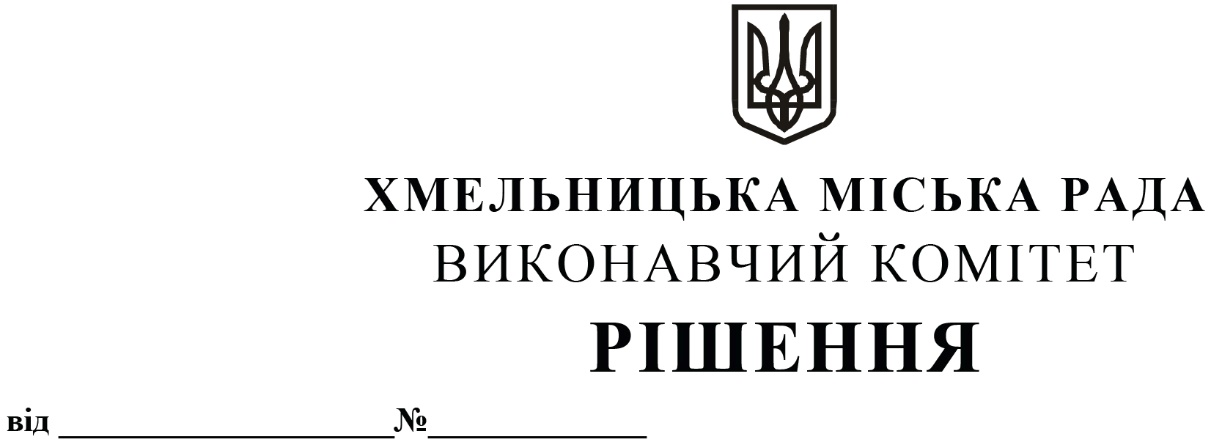 Розглянувши клопотання відділу енергоменеджменту, враховуючи п. 3 «Положення про матеріальне стимулювання ощадного енергоспоживання», затвердженого рішенням сесії міської ради від 21.04.2021 року №51 «Про затвердження Концепції системи енергетичного менеджменту Хмельницької міської територіальної громади» із внесеними змінами, керуючись Законом України «Про місцеве самоврядування в Україні», виконавчий комітет міської радиВИРІШИВ:Затвердити базові рівні споживання енергетичних ресурсів бюджетних установ міста  на основі споживання за період 2018-2020 років (додатки 1-5).Контроль за виконанням рішення покласти на заступника міського голови М. ВаврищукаПро затвердження базових рівнів споживання енергетичних ресурсів бюджетних установ міста на основі споживання за період 2018-2020 років Міський голова О. СИМЧИШИН